Opis przedmiotu zamówieniaDostawa i montaż gablot muzealnych (4 szt.) i witryny stojącej (1 szt.) do Biblioteki Głównej Uniwersytetu SzczecińskiegoGablota muzealna - specyfikacja:- wykonana z profili aluminiowych, anodowanych na kolor srebrny mat,- narożniki gabloty zaokrąglone,- zamykana na zamek SISO,- postument z płyty meblowej 18 mm w kolorze brązowych,- system drzwi przesuwnych na prowadnicach,- szkło hartowane bezpieczne o gr. 4mm,- oświetlenie LED (taśma, wokół gabloty, barwa zimna, przewód z prawej strony na dole, puszczony w cokole z płyty meblowej).Przykładowa realizacja:Wymiary:- wysokość całkowita: 90 cm, Wymiary szklanej gabloty:- szerokość szkła: 130 cm,- głębokość szkła: 90 cm,- wysokość szkła: 30 cmWymiary postumentu:- szerokość: 110 cm,- głębokość: 70 cm- wysokość: 56 cm (przód postumentu) - 58 cm (tył postumentu).Dla podanych wymiarów dopuszcza się tolerancję +/- 2 cm. Podana tolerancja nie dotyczy wymaganej różnicy w wysokości przodu i tyłu postumentu.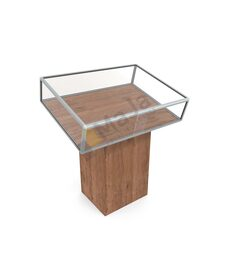 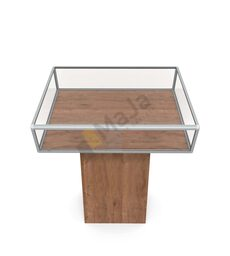 Witryna stojąca szklana - specyfikacja:- wykonana z profili aluminiowych, anodowanych na kolor srebrny mat,- ściany i drzwi: szkło hartowane 4 mm,- jednoskrzydłowa otwierana na bok (kierunek otwierania drzwi będzie ustalony z dostawcą na etapie realizacji),- podłoże i góra witryny: płyta meblowa 18mm w kolorze brązowym,- 4 półki szklane, wysokość regulowana,- 4 nóżki poziomujące,- zamykana na zamek patentowy SISO,- oświetlenie LED (taśma, wokół gabloty, barwa zimna, przewód z prawej strony na dole gabloty).Przykładowa realizacja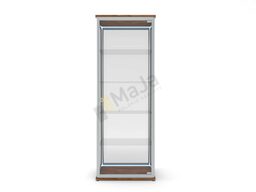 Wymiary- szerokość: 60 cm- głębokość: 40 cm,- wysokość: 190 cm.Dla podanych wymiarów dopuszcza się tolerancję +/- 2 cm.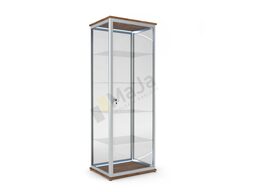 Wytyczne dodatkowe	Gwarancja – minimum 24 miesiąceTransport do jednej lokalizacji w Szczecinie. Transport, rozładunek, rozpakowanie gablot i witryny z zabezpieczeń (kartony, folie, styropian, itp.), wniesienie ze wskazaniem do poszczególnych pomieszczeń/miejsc – czynności realizowane na koszt i ryzyko wykonawcy. Pozostałości zabezpieczeń Wykonawca jest zobowiązany wynieść do pojemników wskazanych przez Zamawiającego.Przedmiot zamówienia winien być zgłoszony Zamawiającemu do odbioru w stanie umożliwiającym jego użytkowanie  ( tzn. pomieszczenia po montażu opróżnione z opakowań, elementów, resztek materiałów, powierzchnie podłóg  czyste,  powierzchnie mebli czyste –  tzn. wszystkie elementy pozbawione  ewentualnych powłok  zabezpieczeń fabrycznych, odkurzone).